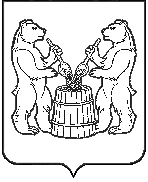 АДМИНИСТРАЦИЯ УСТЬЯНСКОГО МУНИЦИПАЛЬНОГО РАЙОНААРХАНГЕЛЬСКОЙ ОБЛАСТИПОСТАНОВЛЕНИЕот 29 сентября 2020 года  № 1430 р.п. Октябрьский	В соответствии с частью 4 статьи 13.4 Федерального закона от 24.06.1998 № 89-ФЗ «Об отходах производства и потребления», Правилами обустройства мест (площадок) накопления твердых коммунальных отходов и ведения их реестра, утвержденными постановлением Правительства РФ от 31.08.2018 № 1039, администрация Устьянского муниципального района Архангельской области ПОСТАНОВЛЯЕТ:Дополнить реестр мест (площадок) накопления твердых коммунальных отходов на территории сельских поселений администрации муниципального образования «Устьянский муниципальный район», утвержденный постановлением администрации муниципального образования «Устьянский муниципальный район» от 13 июля 2019 года № 710, согласно приложению 1 к настоящему постановлению.Дополнить схему мест (площадок) накопления твердых коммунальных отходов на территории сельских поселений муниципального образования «Устьянский муниципальный район», утвержденную постановлением администрации муниципального образования «Устьянский муниципальный район» от 13 июля 2019 года № 710согласно приложению 2 к настоящему постановлению.Отделу по организационной работе и местному самоуправлению администрации Устьянского муниципального района Архангельской области обеспечить размещение настоящего постановления на официальном сайте администрации Устьянского муниципального района Архангельской области, с соблюдением требований законодательства Российской Федерации о персональных данных.Контроль за исполнением настоящего постановления возложить на временно исполняющего обязанности начальника управления строительства и инфраструктуры администрации Устьянского муниципального района Архангельской области                           М.И. Подпалова.Настоящее постановление вступает в силу со дня подписания.Исполняющий обязанности главы  Устьянского муниципального района			     	С.А. Молчановский О внесении изменений в реестр мест (площадок) накопления твердых коммунальных отходов и схем мест (площадок) накопления твердых коммунальных отходов на территории сельских поселений администрации муниципального образования «Устьянский муниципальный район»